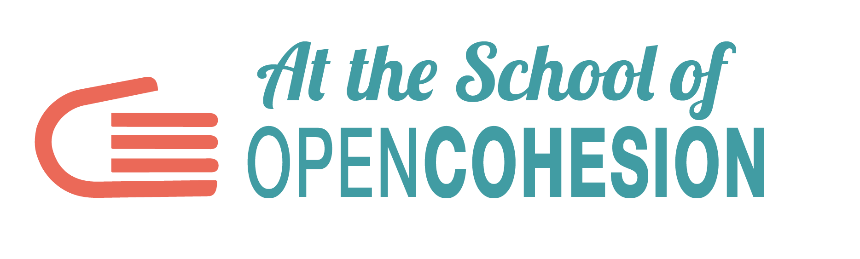 Урок 2 – АНАЛИЗИРАНЕВ КЛАСВинаги отваряйте уебстраницата на Урок 2, където последователно са публикувани всички полезни стъпки за провеждане на урока в клас.Документирайте напредъка на проучването на стената ASOC.В срок до 13 март 2020 г. трябва да завършите съставянето на доклада от Урок 2 и да го изпратите.ЦЕЛИВ този урок ще се научите как да „накарате данните да говорят“. Всъщност е от съществено значение да научите и затвърдите техники за извличане на информация от намерените набори от данни, за да разкажете ефективни и впечатляващи истории, като изхождате от данните.Тук са обобщени и практически представени основните (и по-бързи) техники за събиране, сортиране, анализ, съпоставяне на данни и създаване на визуализации, полезни за получаване на информация.Накратко, в този урок ще се научите:Да наблюдавате данните: да ги разбирате, прецизирате, анализиратеДа визуализирате данни с лесни инструменти Да пишете статии в областта на журналистиката на данните (Data Journalism)Стъпка 1 (10 минути): Разбиране и прецизиране на данните. Каква информация съдържат? От какво са съставени? Какъв размер имат? Стъпка 2 (10 минути): Анализиране на данните. Как се сортират, филтрират, групират и сравняват данните? Как се създава показател? Стъпка 3 (10 минути): Визуализиране на данните. Какви видове графики могат да бъдат направени? Кои от тях са най-подходящи за визуализиране на нашите данни? Примери и инструменти, за да изберете как да направите възможно най-добрата визуализация. Стъпка 4 (10 минути): Събиране на първични данни. Какви са методите и инструментите за събиране на данни от проучване на терен? Как се прави въпросник, интервю, фокус група, директно наблюдение?Стъпка 5 (20 минути): Журналистика на данните (Data Journalism).Ще откриете какво прави журналистът, който работи в областта на журналистиката на данните (Data Journalist), какви инструменти използва и как ние ще ги използваме в ASOC, кои са най-добрите примери. Ще се научите да пишете журналистическа статия.ПРЕДИ ДА ЗАПОЧНЕМ:ОПРЕДЕЛЕТЕ ОТГОВОРНИК ЗА ДОКУМЕНТАЦИЯТА НА КЛАСА, КОЙТО ЩЕ ПРАВИ СНИМКИ И ЩЕ ВОДИ ЗАПИСКИ ОТНОСНО ВЗЕТИТЕ РЕШЕНИЯОТБЕЛЯЗВАЙТЕ НАПРЕДЪКА НА ПРОУЧВАНЕТО НА СТЕНАТА ASOC 